Contents1.	Introduction	32.	Purpose	33.	Scope	34.	Policy	35.	Compliance	46.	Policy Maintenance	4Document Information	4Document History	4IntroductionLegal, regulatory, and St George’s, University of London (SGUL) requirements set out how long SGUL should retain its records for.  To ensure that SGUL is meeting its obligations, regular reviews of records that have met retention are necessary in order to determine if the record can be destroyed, retained for a further period of time, or transferred to the Archive.  Purpose This policy refers to all records held by the University regardless of format and was implemented to support legislative and regulatory requirements.  The policy details how the retention reviews should take place and how any actions taken should be documented.  Scope This policy must be followed by all SGUL employees and contractors who create and handle records. Policy Records must be retained for as long as they are needed to support the University in meeting business needs as well as meeting legal and regulatory requirements.The retention codes are key to managing our records.  They list a series of records for which retention has been agreed and are based on:Legal or regulatory requirements we must comply with i.e. Limitation Act 1980 or Data Protection legislation.The value of the record as evidence of business decisions and activities.The value of the record to the University and its history.Records listed on the retention codes include:Records which should be reviewed for destruction after a set period of timeRecords designated of historic value to the University or that we are legally required to retain in perpetuity.  When a record has reached the end of its lifecycle:Destruction reviews will be carried out.Records to be destroyed onsite will be placed into secure shredding bags.Destruction certificate completed.Electronic records will be rendered non-recoverable.If other formats need to be destroyed contact the Records Manager. Compliance The Records Manager is responsible for monitoring University wide compliance with the retention and disposal policy.  Where departments cannot meet expectations this should be logged with the Records Manager.  Any departments wishing to assess their compliance with the policy should contact the Records Manager.  Policy Maintenance This policy will be reviewed annually by the Records Manager SOP Title Reference: Retention and Disposal Policy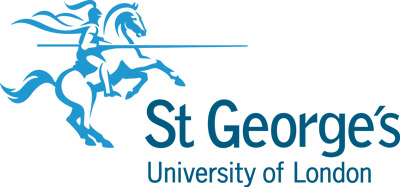 Author: GLASGLAS Policies and ProceduresRetention and Disposal Policy GLAS Policies and ProceduresRetention and Disposal Policy St George's, University of London, Cranmer Terrace, London  SW17 0RESt George's, University of London, Cranmer Terrace, London  SW17 0REDocument InformationDocument InformationDocument NameRetention and Disposal Policy AuthorKirsten Hylan, Records Manager Issue Date16/04/2018Approved ByInformation Strategy Committee (ISC)Last review01/08/2019Next reviewAugust 2021Related policiesThe Retention SchedulesRecords Management PolicyData Protection Policy Archive Collections Development PolicyArchive PolicyInformation Security Policy Document HistoryDocument HistoryDocument HistoryVersionDateSummary of change116/04/2018